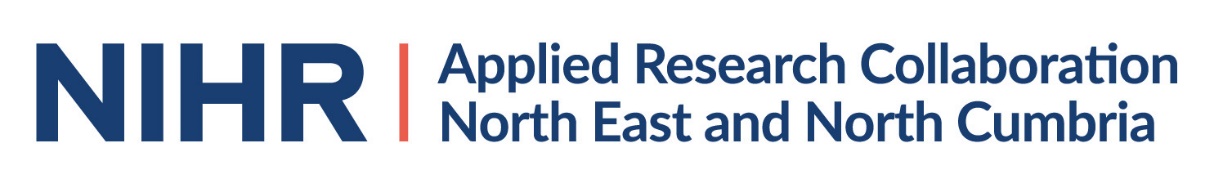 APPLICATION FORM FOR A FUNDED MASTERS DEGREEPlease save this form and send it by email as an attachment, with your CV, to ARCNENC@cntw.nhs.uk by 12 noon on Monday 31 August 2021.Name (Title, forename, surname)Please confirm you have a Batchelor level degree (or will have completed one by the course start date)Yes/NoTitle of your degree Grade achieved (or if still studying, predicted to achieve)(Please note a grade of 2:1 or above is essential. If you are submitting a predicted grade please supply a supporting letter or email confirming your predicted grade from your course lead or supervisor)Which University do you wish to study at? (select one)NorthumbriaNewcastleWhich Masters’ degree are you interested in studying?Please confirm that you meet the entry requirements for this course? (essential)Yes/NoAre you currently employed?Yes/NoIf yes please confirm that your workplace will release you for the time of study (essential – delete as appropriate)		Confirmed/Not confirmed / Not applicableWhat is the research component of this Masters degree? (publicly available information from the University website is sufficient)Which ARC theme will you link with? Please select oneMulti-morbidity, Ageing and FrailtySupporting Children and FamiliesPrevention, Early Intervention and Behaviour ChangeIntegrating Physical, Mental health and Social careInequalities and Marginalised CommunitiesKnowledge Mobilisation and Implementation ScienceEnabling Methodologies (including data science)Please outline why you have chosen this theme (100 words)How will this degree help you to progress your Applied Research career? (200 words)Please briefly explain how you think this degree could help the ARC NENC achieve its vision of ‘better, fairer health and care at all ages and in all places’ (200 words)